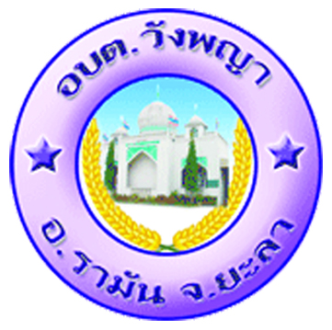 รายงานควบคุมภายในตามหลักเกณฑ์กระทรวงการคลังว่าด้วยมาตรฐานและหลักเกณฑ์ปฏิบัติการควบคุมภายในสำหรับหน่วยงานของรัฐ พ.ศ.2561ประจำปีงบประมาณ 2563ขององค์การบริหารส่วนตำบลวังพญา ตำบลวังพญา อำเภอรามัน จังหวัดยะลาฝ่ายบริหารงานทั่วไปโทรศัพท์ 073 – 299962โทรสาร 073 – 299963www.wangpaya.go.thคำนำ		การจัดวางระบบควบคุมภายในขององค์การบริหารส่วนตำบลวังพญา หน่วยงานของราชการส่วนท้องถิ่น ซึ่งเป็นหน่วยรับตรวจได้จัดทำขึ้น โดยใช้มาตรฐานการควบคุมภายใน ตามพระราชบัญญัติวินัยการเงินการคลังของรัฐ พ.ศ.2561 โดยมีวัตถุประสงค์ให้พนักงานส่วนตำบล คณะกรรมการบริหารส่วนตำบล และสมาชิกสภาองค์การบริหารส่วนตำบลวังพญาทุกคน ใช้จ่ายเงินแผ่นดินเป็นไปอย่างมีประสิทธิผล รวมทั้งทำให้ประชาชนขององค์การบริหารส่วนตำบลวังพญา มีความเชื่อถือและมั่นใจ ในการปฏิบัติงานขององค์การบริหารส่วนตำบล ว่าเป็นการปฏิบัติงานเพื่อประโยชน์ส่วนรวมของประชาชนในเขตองค์การบริหารส่วนตำบล และรักษาประโยชน์ของประเทศชาติได้อย่างแท้จริง		คณะทำงานจัดวางระบบควบคุมภายในขององค์การบริหารส่วนตำบลวังพญา หวังว่าการจัดวางระบบการควบคุมภายในเล่มนี้จะทำให้พนักงานส่วนตำบล คณะกรรมการบริหารส่วนตำบล และสมาชิกสภาองค์การบริหารส่วนตำบลทุกคนปฏิบัติหน้าที่ให้บรรลุผลสำเร็จ มีประสิทธิภาพ ประสิทธิผล และเกิดประโยชน์สูงสุดแก่ประชาชนในเขตองค์การบริหารส่วนตำบลวังพญา และประเทศชาติโดยส่วนรวมคณะทำงานจัดวางระบบควบคุมภายในองค์การบริหารส่วนตำบลวังพญา12 ตุลาคม 2563แบบ ปค. ๑หนังสือรับรองการประเมินผลการควบคุมภายในเรียน   นายอำเภอรามัน	องค์การบริหารส่วนตำบลวังพญา อำเภอรามัน จังหวัดยะลา ได้ประเมินผลการควบคุมภายในสำหรับปีสิ้นสุดวันที่ ๓๐ เดือน กันยายน พ.ศ. ๒๕๖3  ด้วยวิธีการที่หน่วยงานกำหนด ซึ่งเป็นไปตามหลักเกณฑ์กระทรวงการคลัง ว่าด้วยมาตรฐานและหลักเกณฑ์ปฏิบัติการควบคุมภายในสำหรับหน่วยงานของรัฐ พ.ศ. ๒๕๖๑ โดยมีวัตถุประสงค์เพื่อให้ความมั่นใจอย่างสมเหตุสมผลว่าภารกิจของหน่วยงานจะบรรลุวัตถุประสงค์ของ        การควบคุมภายในด้านการดำเนินงานที่มีประสิทธิผล ประสิทธิภาพ ด้านการรายงานที่เกี่ยวกับการเงิน และไม่ใช่การเงินที่เชื่อถือได้ ทันเวลา และโปร่งใส รวมทั้งด้านการปฏิบัติตามกฎหมาย ระเบียบ และข้อบังคับที่เกี่ยวข้องกับการดำเนินงาน	จากผลการประเมินดังกล่าว องค์การบริหารส่วนตำบลวังพญาเห็นว่า การควบคุมภายในของหน่วยงานมีความเพียงพอ ปฏิบัติตามอย่างต่อเนื่อง และเป็นไปตามหลักเกณฑ์กระทรวงการคลัง ว่าด้วยมาตรฐานและหลักเกณฑ์ปฏิบัติการควบคุมภายในสำหรับหน่วยงานของรัฐ พ.ศ. ๒๕๖๑ ภายใต้การกำกับดูแลของนายอำเภอรามัน	อย่างไรก็ดี มีความเสี่ยงและได้กำหนดปรับปรุงการควบคุมภายใน ในปีงบประมาณถัดไป สรุปได้ดังนี้ 	1. ความเสี่ยงที่มีอยู่ที่ต้องกำหนดปรับปรุงการควบคุมภายใน		๑.๑ กิจกรรมการปฏิบัติงานป้องกันและบรรเทาสาธารณภัย	๑.๒ กิจกรรมด้านงานสารบรรณ		๑.๓ กิจกรรมด้านการเงินและบัญชี		๑.๔ กิจกรรมงานสำรวจ ออกแบบ เขียนแบบก่อสร้าง		๑.๕ กิจกรรมงานควบคุมงานก่อสร้าง		๑.๖ กิจกรรมงานสาธารณูปโภค 		๑.๗ กิจกรรมงานผังเมือง            		๑.๘ กิจกรรมด้านงานบริหารศึกษา	๒. การปรับปรุงการควบคุมภายใน		๒.๑ กิจกรรมการปฏิบัติงานป้องกันและบรรเทาสาธารณภัย				1) แต่งตั้งนักบริหารงานท้องถิ่นต้น (รองปลัด อบต.วังพญา) ปฏิบัติงานด้านป้องกันและบรรเทาสาธารณภัย			2) จัดตั้งงบประมาณเพื่อเป็นค่าบำรุง รักษาและจัดซื้อวัสดุอุปกรณ์ ที่ใช้ในงานป้องกันและบรรเทาสาธารณภัยให้เพียงพอต่อความต้องการ	๒.๒ กิจกรรมด้านงานสารบรรณ				1) สำนัก/กองมอบหมายเจ้าหน้าที่ปฏิบัติงานด้านงานสารบรรณเข้ารับการอบรมหลักสูตรที่เกี่ยวข้องกับงานสารบรรณ			2) เจ้าหน้าที่ผู้ปฏิบัติงานด้านธุรการติดตามและนำหนังสือจากผู้รับผิดชอบงานนั้นๆ มาเก็บไว้ที่ส่วนกลางและสำเนาให้แต่ละส่วนเก็บไว้	- 2 -		๒.3 กิจกรรมด้านการเงินและบัญชี			1) ให้ผู้อำนวยการกองคลังควบคุม ดูแลอย่างใกล้ชิด			2) สรรหาบุคลากรด้านการเงินและบัญชีเพิ่ม			๒.๔ กิจกรรมงานสำรวจ ออกแบบ เขียนแบบก่อสร้าง			1) การใช้กฎหมาย  ระเบียบที่เกี่ยวข้อง 				2) การส่งเจ้าหน้าที่เข้ารับการอบรมเกี่ยว กับการสำรวจ  ออกแบบ  เขียนแบบก่อสร้าง  และบริหารจัดการเป็นไปตามระเบียบ				๒.๕ กิจกรรมงานควบคุมงานก่อสร้าง			1) การใช้กฎหมาย  ระเบียบที่เกี่ยวข้อง			2) การส่งเจ้าหน้าที่เข้ารับการอบรมเกี่ยวกับการควบคุมการก่อสร้างและบริหารจัดการเป็นไปตามระเบียบ				๒.๖ กิจกรรมงานสาธารณูปโภค			1) ขออัตราบุคลากรของกองช่าง องค์การบริหารส่วนตำบลวังพญา เพิ่มไปที่ ก.อบต.จ.ยะลา                                                                			2) ให้เจ้าหน้าที่ตรียมพร้อมสำหรับการบริการงานด้านสาธารณูปโภค อย่างสม่ำเสมอ  และมีการฝึกปฏิบัติการแก้ไขปัญหาเร่งด่วนอย่างสม่ำเสมอ 			3) ส่งเจ้าหน้าที่เข้ารับการฝึกอบรมงานด้านสาธารณูปโภคและขอรับคำปรึกษาจากหน่วยงานที่รับผิดชอบโดยตรง  เช่น การไฟฟ้าส่วนภูมิภาค  การประปาส่วนภูมิภาค ฯลฯ		๒.๗ กิจกรรมงานผังเมือง            			1) ขออัตราบุคลากรของกองช่าง องค์การบริหารส่วนตำบลวังพญา เพิ่มไปที่ ก.อบต.จ.ยะลา                                                                 			2) ปรึกษาหารือกับผู้เชี่ยวชาญที่สำนักงานโยธาธิการและผังเมืองจังหวัด 			3) ค้นหาข้อมูลเกี่ยวกับกฎหมาย การผังเมือง และกฎหมายอื่นที่เกี่ยวข้องที่จะต้องนำมาใช้ประกอบการพิจารณาอนุญาตก่อร้างอาคารให้ประชาชนหมู่บ้านได้เข้าใจ				๒.๘ กิจกรรมด้านงานบริหารศึกษา				๑) จัดส่งพนักงานส่วนตำบล ที่มีส่วนเกี่ยวข้อง รวมทั้งครูผู้ดูแลเด็กและผู้ช่วยผู้ดูแลเด็ก  เข้ารับการอบรมในหลักสูตรที่เกี่ยวข้องกับการปฏิบัติงาน			2) สรรหาบุคลากรเพิ่มตามแผนอัตรากำลัง    (นายซัมซูดีน  ระสิหินิ)   นายกองค์การบริหารส่วนตำบลวังพญา  วันที่  12 เดือน ตุลาคม พ.ศ. ๒๕๖3แบบ ปค. ๔ชื่อหน่วยงาน :  องค์การบริหารส่วนตำบลวังพญา อำเภอรามัน จังหวัดยะลารายงานการประเมินองค์ประกอบของการควบคุมภายในสำหรับระยะเวลาดำเนินงานสิ้นสุด วันที่ ๓๐ เดือน กันยายน  พ.ศ. ๒๕๖3แบบ ปค. 4...- ๒ -แบบ ปค. ๔ชื่อหน่วยงาน :  องค์การบริหารส่วนตำบลวังพญา อำเภอรามัน จังหวัดยะลารายงานการประเมินองค์ประกอบของการควบคุมภายในสำหรับระยะเวลาดำเนินงานสิ้นสุด วันที่ ๓๐ เดือน กันยายน  พ.ศ. ๒๕๖3แบบ ปค. 4...- 3 -แบบ ปค. ๔ชื่อหน่วยงาน :  องค์การบริหารส่วนตำบลวังพญา อำเภอรามัน จังหวัดยะลารายงานการประเมินองค์ประกอบของการควบคุมภายในสำหรับระยะเวลาดำเนินงานสิ้นสุด วันที่ ๓๐ เดือน กันยายน  พ.ศ. ๒๕๖3แบบ ปค. 4...- 4 -แบบ ปค. ๔ชื่อหน่วยงาน :  องค์การบริหารส่วนตำบลวังพญา อำเภอรามัน จังหวัดยะลารายงานการประเมินองค์ประกอบของการควบคุมภายในสำหรับระยะเวลาดำเนินงานสิ้นสุด วันที่ ๓๐ เดือน กันยายน  พ.ศ. ๒๕๖3ผลการประเมินโดยรวม		จากผลการประเมินองค์ประกอบควบคุมภายในทั้ง 5 องค์ประกอบ ขององค์การบริหารส่วนตำบล   วังพญา อำเภอรามัน จังหวัดยะลา สำหรับระยะเวลาดำเนินงานสิ้นสุดวันที่ 30 เดือน กันยายน พ.ศ.2563 มีประสิทธิภาพในการปฏิบัติงาน มีการควบคุมที่เพียงพอ และเหมาะสม เป็นไปตามหลักเกณฑ์กระทรวงการคลังว่าด้วยมาตรฐานและหลักเกณฑ์ปฏิบัติการควบคุมภายใน สำหรับหน่วยงานของรัฐ พ.ศ.2561 อย่างไรก็ตามมีบางกิจกรรมที่ต้องปรับปรุงกระบวนการควบคุม เพื่อให้การปฏิบัติงานมีประสิทธิภาพและประสิทธิผลยิ่งขึ้น ดังนี้		1. กิจกรรมการปฏิบัติงานป้องกันและบรรเทาสาธารณภัย เนื่องจากไม่มีเจ้าหน้าที่ในตำแหน่ง       เจ้าพนักงานป้องกันและบรรเทาสาธารณภัยที่ปฏิบัติงานโดยตรง และขาดครุภัณฑ์ยานพาหนะวัสดุอุปกรณ์เครื่องใช้ในงานป้องกันและบรรเทาสาธารณภัย ทำให้การปฏิบัติงานเป็นไปด้วยความล่าช้าและไม่เป็นไปตามวัตถุประสงค์		2. กิจกรรมด้านงานสารบรรณ เนื่องจากการลงเลขหนังสือรับ – ส่ง คำสั่ง ประกาศ บางเรื่องเจ้าของเรื่องมาลงเลขจองหนังสือที่สารบรรณกลางโดยไม่ได้ระบุชื่อเรื่อง และไม่นำสำเนาคู่ฉบับให้ไว้กับธุรการกลาง ทำให้ไม่ทราบว่าเป็นเรื่องเกี่ยวกับอะไรหรืออาจเกิดความล่าช้าในการสืบค้น และหนังสือคำสั่ง ประกาศ ไม่ได้เก็บไว้ ณ สารบรรณกลางทำให้เกิดปัญหาในการควบคุมการออกคำสั่ง และประกาศ		3. กิจกรรมด้านงานการเงินและบัญชี เนื่องจากไม่มีบุคลากรผู้ปฏิบัติงานด้านการเงินและบัญชีไม่เพียงพอ ผู้ตรวจฎีกา ผู้จ่ายเงิน และผู้บันทึกบัญชี เป็นบุคคลคนเดียวกัน4.กิจกรรม...- 5 -		4. กิจกรรมงานสำรวจ ออกแบบ เขียนแบบก่อสร้าง เนื่องจากไม่มีเจ้าหน้าที่ผู้ปฏิบัติงานมีไม่เพียงพอ จึงทำให้การปฏิบัติงานไม่สมบูรณ์ และเครื่องมือเครื่องใช้ในการปฏิบัติงานไม่เพียงพอ  		5. กิจกรรมงานควบคุมงานก่อสร้าง เนื่องจากการก่อสร้างโครงสร้างและวัสดุก่อสร้างบางส่วนไม่ได้ตามมาตรฐานหรือตามข้อกำหนดของแบบก่อสร้าง และเจ้าหน้าที่ผู้ควบคุมงานมีไม่เพียงพอทำให้การควบคุมงานก่อสร้างหลายโครงการอาจดูแลไม่ทั่วถึง		6. กิจกรรมงานสาธารณูปโภค เนื่องจากเจ้าหน้าที่ผู้ปฏิบัติงานมีไม่เพียงพอทำให้การปฏิบัติงานไม่สมบูรณ์ และเจ้าหน้าที่ไม่มีความเชี่ยวชาญในด้านเทคนิคของระบบงานต่างๆ		7. กิจกรรมงานผังเมือง เนื่องจากเจ้าหน้าที่ไม่มีความเชี่ยวชาญเกี่ยวกับระเบียบ กฎหมายเกี่ยวกับการผังเมืองและกฎหมายอื่นๆ ที่เกี่ยวข้องกับการปฏิบัติงาน และการประชาสัมพันธ์เผยแพร่ความรู้เกี่ยวกับกฎหมายต่างๆ ให้ประชาชนทราบยังไม่ทั่วถึงทำให้เกิดปัญหาความล่าช้าในการให้บริการประชาชน		8. กิจกรรมงานบริหารการศึกษา เนื่องจากครูผู้ดูแลเด็กและผู้ช่วยครูผู้ดูแลเด็กยังขาดความรู้ความเข้าใจเกี่ยวกับการปฏิบัติตามระเบียบหนังสือสั่งการที่เกี่ยวข้องกับงานการศึกษาปฐมวัย โดยเฉพาะการจัดทำแผนการศึกษาของสถานศึกษาและด้านพัสดุ ซึ่งมีความสำคัญกับการเบิกจ่ายงบประมาณ และขาดบุคลากรด้านนักวิชาการศึกษา เจ้าหน้าที่การเงินและบัญชี เจ้าหน้าที่พัสดุของศูนย์ฯ โดยตรง ทำให้เกิดปัญหาในด้านการสอน และการปฏิบัติงานที่ไม่เป็นไปตามวัตถุประสงค์ของภารกิจ			          ลายมือชื่อ		(นายซัมซูดีน  ระสิหินิ)นายกองค์การบริหารส่วนตำบลวังพญาวันที่  12  เดือน ตุลาคม พ.ศ. ๒๕๖3แบบ ปค. ๕ชื่อหน่วยงาน : องค์การบริหารส่วนตำบลวังพญา อำเภอรามัน จังหวัดยะลารายงานการประเมินผลการควบคุมภายในสำหรับระยะเวลาการดำเนินงานสิ้นสุด วันที่ ๓๐ เดือน กันยายน พ.ศ. ๒๕๖3- ๒ -- ๓ -- ๔ -- ๕ –- ๖ -- ๗ -- ๘ -			                                                   ลายมือชื่อ		         (นายซัมซูดีน  ระสิหินิ)นายกองค์การบริหารส่วนตำบลวังพญาวันที่  12 เดือน ตุลาคม พ.ศ. ๒๕๖3องค์ประกอบของการควบคุมภายในผลการประเมิน/ข้อสรุป1. สภาพแวดล้อมการควบคุม    1.1 การยึดมั่นในคุณค่าของความซื่อตรงและจริยธรรม    1.2 ผู้กำกับดูแลมีความเป็นอิสระจากฝ่ายบริหารและมีหน้าที่กำกับดูแลให้มีการพัฒนาหรือปรับปรุง  การควบคุมภายใน รวมถึงการดำเนินการเกี่ยวกับ    การควบคุมภายใน    1.3 ผู้บริหารจัดให้มีโครงสร้างองค์กร สาย       การบังคับบัญชา อำนาจหน้าที่ และความรับผิดชอบที่เหมาะสมในการบรรลุวัตถุประสงค์ของหน่วยงานภายใต้การกำกับดูแลของผู้กำกับดูแล    1.4 การแสดงให้เห็นถึงความมุ่งมั่นในการสร้างแรงจูงใจ พัฒนาและรักษาบุคลากรที่มีความรู้ความสามารถที่สอดคล้องกับวัตถุประสงค์ของหน่วยงาน    1.5 การกำหนดให้บุคลากรมีหน้าที่และความรับผิดชอบต่อผลการปฏิบัติงานตามระบบการควบคุมภายใน เพื่อให้บรรลุวัตถุประสงค์ของหน่วยงาน    1.1 ผู้บริหาร และบุคลากรขององค์การบริหารยึดมั่นในความซื่อสัตย์ สุจริต มีคุณธรรม จริยธรรม    1.2 ผู้กำกับดูแล มีทัศนคติที่ดีและสนับสนุน    การปฏิบัติหน้าที่ภายในกอง มีความมุ่งมั่นที่จะใช้   การบริหารแบบมุ่งผลสัมฤทธิ์ของงาน มีการติดตามการปฏิบัติงานที่มอบหมายอย่างจริงจัง และมี      การควบคุมดูแลอย่างใกล้ชิด เพื่อให้การปฏิบัติงานเป็นไปตามวัตถุประสงค์ และเป้าหมายได้อย่างมีประสิทธิภาพ    1.3 มีการจัดโครงสร้าง สายการบังคับบัญชา อำนาจหน้าที่และความรับผิดชอบที่เหมาะสม ประกอบด้วย 1 สำนัก 3 กอง  ได้แก่ สำนักงานปลัด กองคลัง กองช่าง และกองการศึกษา ศาสนาและวัฒนธรรม    1.4 มีการส่งเสริมให้บุคลากรได้รับความรู้ พัฒนาทักษะความสามารถของบุคลากร และมีการประเมินผลการปฏิบัติงานอย่างชัดเจน    1.5 .1 มีการจัดทำคำสั่งมอบหมายงานให้กับบุคลากรอย่างเหมาะสมและชัดเจน พร้อมทั้งแจ้งให้บุคลากรรับทราบและถือปฏิบัติ    1.5.2 มีการส่งเสริมให้บุคลากรทุกคนพัฒนาตนเองอย่างต่อเนื่อง และเปิดโอกาสให้ได้รับการอบรมอย่างสม่ำเสมอ    1.5.3 มีการควบคุม กำกับดูแล การปฏิบัติงานภายในหน่วยงานให้เป็นไปตามระบบการควบคุมภายในกำหนดอย่างต่อเนื่อง และสม่ำเสมอ มีการประชุมร่วมกันองค์ประกอบของการควบคุมภายในผลการประเมิน/ข้อสรุป2. การประเมินความเสี่ยง    2.1 การระบุวัตถุประสงค์การควบคุมภายในของ การปฏิบัติงานให้สอดคล้องกับวัตถุประสงค์ของหน่วยงานไว้อย่างชัดเจนและเพียงพอที่จะสามารถระบุและประเมินความเสี่ยงที่เกี่ยวข้องกับวัตถุประสงค์    2.2 การระบุความเสี่ยงที่มีผลต่อการบรรลุวัตถุประสงค์การควบคุมภายในอย่างครอบคลุมทั้งหน่วยงาน และวิเคราะห์ความเสี่ยงเพื่อกำหนดวิธีการจัดการความเสี่ยงนั้น    2.3 การพิจารณาโอกาสที่อาจเกิดการทุจริตเพื่อประกอบการประเมินความเสี่ยงที่ส่งผลต่อการบรรลุวัตถุประสงค์    2.4 การระบุและการประเมินการเปลี่ยนแปลงที่อาจมีผลกระทบอย่างมีนัยสำคัญต่อระบบการควบคุมภายใน    2.1.1 มีการกำหนดวัตถุประสงค์ทุกกิจกรรมที่ดำเนินการและเป้าหมายทิศทางการดำเนินงานอย่างชัดเจน สอดคล้องกับภารกิจของหน่วยงานมีการสื่อสารให้บุคลากรทราบและเข้าใจตรงกัน        2.1.2 บุคลากรทุกคนที่เกี่ยวข้องมีส่วนร่วมในการกำหนดวัตถุประสงค์ระดับกิจกรรมและให้การยอมรับโดยคำนึงถึงความเหมาะสมตามภารกิจของหน่วยงานและวัดผลได้    2.2 ผู้กำกับดูแลและผู้ที่เกี่ยวข้องทุกระดับของหน่วยงานมีส่วนร่วมในการระบุและประเมินความเสี่ยงที่อาจเกิดขึ้นทั้งจากปัจจัยภายในและปัจจัยนอก โดยกำหนดเกณฑ์ในการพิจารณา และจัดลำดับความเสี่ยงผลกระทบของความเสี่ยง จากการวิเคราะห์ความเสี่ยงดังกล่าว องค์การบริหารส่วนตำบลวังพญา มีจุดอ่อน/ความเสี่ยงที่เกิดจากปัจจัยภายในและปัจจัยภายนอก    2.3 มีการวิเคราะห์และประเมินระดับความสำคัญหรือผลกระทบของความเสี่ยงและความถี่ที่จะเกิดหรือโอกาสที่จะเกิดความเสี่ยง    2.4 มีการกำหนดวิธีการควบคุมความเสี่ยงนั้นให้มีผลกระทบกับการปฏิบัติงานให้น้อยที่สุด เมื่อกำหนดวิธีการควบคุมเพื่อป้องกันหรือลดความเสี่ยง ได้แจ้งเวียนให้บุคลากรทราบและนำไปปฏิบัติองค์ประกอบของการควบคุมภายในผลการประเมิน/ข้อสรุป3. กิจกรรมการควบคุม    3.1 การระบุและการพัฒนากิจกรรมการควบคุมเพื่อลดความเสี่ยงในการบรรลุวัตถุประสงค์ให้อยู่ในระดับที่ยอมรับได้    3.2 การจัดให้มีกิจกรรมการควบคุม โดยกำหนดไว้ในนโยบาย ประกอบด้วยผลสำเร็จที่คาดหวังและขั้นตอนการปฏิบัติงาน เพื่อนำนโยบายไปสู่การปฏิบัติจริง4. สารสนเทศและการสื่อสาร    4.1 การจัดทำหรือการจัดหา และการใช้สารสนเทศที่เกี่ยวข้องและมีคุณภาพ เพื่อสนับสนุนให้มีการปฏิบัติตามการควบคุมภายในที่กำหนด     4.2 การสื่อสารภายในเกี่ยวกับสารสนเทศ รวมถึงวัตถุประสงค์และความรับผิดชอบที่มีต่อการควบคุมภายใน ซึ่งมีความจำเป็นในการสนับสนุนให้มีการปฏิบัติตามการควบคุมภายในที่กำหนด    4.3 การสื่อสารกับบุคคลภายนอกเกี่ยวกับเรื่องที่มีผลกระทบต่อการปฏิบัติตามการควบคุมภายในที่กำหนด    3.1 บุคลากรของหน่วยงานมีส่วนร่วมใน        การกำหนดกิจกรรมการควบคุมภายในตามวัตถุประสงค์และประชุมปรึกษาหารือให้เข้าใจในการลดความเสี่ยง ตามวัตถุประสงค์ของการควบคุมให้อยู่ในระดับที่ยอมรับได้        3.2 มีการกำหนดหน้าที่และความรับผดชอบไว้เป็นลายลักษณ์อักษรอย่างชัดเจน และมีการแจ้งเวียนการมอบหมายหน้าที่ความรับผิดชอบให้ทราบโดยทั่วกัน    4.1 มีการใช้ระบบสารสนเทศในการติดต่อสื่อสารทั้งหน่วยงานภายในและภายนอก อย่างเพียงพอ เหมาะสม เชื่อถือได้ และทันต่อเหตุการณ์    4.2 รวบรวมกฎหมาย ระเบียบ และหนังสือสั่งการที่เกี่ยวข้อง และนำข้อมูลลงเว็บไซต์ขององค์การบริหารส่วนตำบลวังพญา เพื่อใช้เป็นแหล่งข้อมูลในการค้นคว้าหาความรู้    4.3 จัดให้มีการให้บริการต่างๆ เช่น ให้บริการปรึกษาแนะนำ และการใช้ระบบสารสนเทศใน      การติดต่อสื่อสารอย่างเหมาะสม เข้าถึง และทันต่อเหตุการณ์องค์ประกอบของการควบคุมภายในผลการประเมิน/ข้อสรุป5. กิจกรรมการติดตาม    5.1 การระบุ การพัฒนา และการดำเนินการประเมินผลการปฏิบัติงานตามตัวชี้วัดที่กำหนด ตัวชี้วัดของ LPA และตัวชี้วัดของการประเมินประสิทธิภาพประสิทธิผลการปฏิบัติราชการของ อปท. (โบนัส)    5.2 การประเมินผลและการสื่อสารข้อบกพร่องหรือจุดอ่อนของการควบคุมภายในอย่างทันเวลาต่อฝ่ายบริหารและผู้กำกับดูแล เพื่อให้ผู้รับผิดชอบสามารถ   สั่งการแก้ไขได้อย่างเหมาะสม    5.1 มีการติดตามผลการปฏิบัติงานตามตัวชี้วัดที่กำหนด ตัวชี้วัดของ LPA และตัวชี้วัดของการประเมินประสิทธิภาพประสิทธิผลการปฏิบัติราชการของ อปท. (โบนัส) อย่างต่อเนื่องและสม่ำเสมอ แล้วรายงานให้ผู้บริหารทราบเป็นลายลักษณ์อักษร กรณีผล        การดำเนินการไม่เป็นไปตามตัวชี้วัด ให้มีดำเนินการมอบหมาย สั่งการ แก้ไขอย่างเร่งด่วน        5.2 มีการติดตามประเมินผลการดำเนินการตามกิจกรรมที่มีความเสี่ยงทุกครั้งที่มีการประชุมผู้บริหารกับหัวหน้าส่วนราชการ และการประชุมหัวหน้าส่วนกับพนักงาน อบต. เพื่อให้เกิดความมั่นใจว่าระบบ  การควบคุมภายในมีความเพียงพอ เหมาะสมหรือต้องดำเนินการปรับปรุงแก้ไขภารกิจตามกฎหมายที่จัดตั้งหน่วยงานของรัฐ หรือภารกิจตามแผนการดำเนินการ หรือภารกิจอื่นๆ ที่สำคัญของหน่วยงานของรัฐ/วัตถุประสงค์ความเสี่ยงการควบคุมที่มีอยู่การประเมินผลการควบคุมความเสี่ยงที่ยังมีอยู่การปรับปรุงการควบคุมภายในหน่วยงานที่รับผิดชอบ๑. กิจกรรมการปฏิบัติงานป้องกันและบรรเทาสาธารณภัยวัตถุประสงค์การควบคุม      เพื่อให้การปฏิบัติงานป้องกันและบรรเทาสาธารณภัยเป็นไปด้วยความเรียบร้อยและมีประสิทธิภาพในการให้บริการแก่ประชาชนในเขต องค์การบริหารส่วนตำบลวังพญา1. ขาดเจ้าพนักงานป้องกันและบรรเทาสาธารณภัยที่ปฏิบัติงานโดยตรง2. ครุภัณฑ์ยานพาหนะ วัสดุอุปกรณ์เครื่องมือเครื่องใช้ในงานป้องกันและบรรเทาสาธารณภัยมีไม่เพียงพอต่อการใช้งาน1. มีการจัดทำคำสั่งแบ่งงานมอบหมายหน้าที่การปฏิบัติงาน 2. มีการออกคำสั่งจัดชุดปฏิบัติการเวร เตรียมความพร้อมเผชิญเหตุสาธารณภัยตลอด 24 ชั่วโมง3. มีการจัดกิจกรรม/โครงการเพื่อฝึกอบรมและทบทวนศักยภาพ อปพร.การควบคุมภายในที่มีอยู่สามารถบรรลุวัตถุประสงค์ของ   การควบคุม แต่ยังต้องมีการควบคุมอยู่ เนื่องจากยังขาดเจ้าหน้าที่ผู้รับผิดชอบโดยตรงและครุภัณฑ์ต่างๆ ด้านงานบรรเทาสาธารณภัย1. ขาดเจ้าพนักงานป้องกันและบรรเทาสาธารณภัยที่ปฏิบัติงานโดยตรง2. ครุภัณฑ์ยานพาหนะ วัสดุอุปกรณ์เครื่องมือเครื่องใช้ในงานป้องกันและบรรเทาสาธารณภัยมีไม่เพียงพอต่อการใช้งาน1. แต่งตั้งนักบริหารงานท้องถิ่นต้น (รองปลัด อบต.วังพญา) ปฏิบัติงานด้านป้องกันและบรรเทาสาธารณภัย2. จัดตั้งงบประมาณเพื่อเป็นค่าบำรุงรักษา และจัดซื้อวัสดุอุปกรณ์ที่ใช้ในงานป้องกันและบรรเทาสาธารณภัยให้เพียงพอต่อความต้องการสำนักงานปลัดภารกิจตามกฎหมายที่จัดตั้งหน่วยงานของรัฐ หรือภารกิจตามแผนการดำเนินการ หรือภารกิจอื่นๆ ที่สำคัญของหน่วยงานของรัฐ/วัตถุประสงค์ความเสี่ยงการควบคุมที่มีอยู่การประเมินผลการควบคุมความเสี่ยงที่ยังมีอยู่การปรับปรุงการควบคุมภายในหน่วยงานที่รับผิดชอบ๒. กิจกรรมด้านงานสารบรรณวัตถุประสงค์การควบคุม    เพื่อให้การปฏิบัติงานด้านงานสารบรรณ เป็นไปด้วยความถูกต้อง ตามระเบียบสำนักนายกรัฐมนตรีว่าด้วยงานสารบรรณ พ.ศ.2526 และที่แก้ไขเพิ่มเติม (ฉบับที่ 2) พ.ศ.2548 และ (ฉบับที่ 3) พ.ศ.25601. การลงเลขหนังสือรับ – ส่ง คำสั่ง และประกาศ บางเรื่องเจ้าของเรื่องมาลงเลขจองหนังสือที่สารบรรณกลางโดยไม่ได้ระบุชื่อเรื่อง และไม่นำสำเนาคู่ฉบับให้ไว้กับธุรการกลาง ทำให้ไม่ทราบว่าเป็นเรื่องเกี่ยวกับอะไร หรืออาจเกิดความล่าช้าในการสืบค้น2. หนังสือคำสั่ง ประกาศ ไม่ได้เก็บไว้ ณ สารบรรณกลางทำให้เกิดปัญหาในการควบคุมการออกคำสั่ง  และประกาศ1. มีการมอบหมายเจ้าหน้าที่ปฏิบัติงานด้านงานสารบรรณของแต่ละสำนัก/กอง เข้ารับการอบรมหลักสูตรที่เกี่ยวข้องกับงานสารบรรณ2. มีการมอบหมายเจ้าหน้าที่ผู้ปฏิบัติงานด้านธุรการติดตามและนำหนังสือจากผู้รับผิดชอบงานนั้นๆ มาเก็บไว้ที่ส่วนกลางและสำเนาให้แต่ละส่วนเก็บไว้การควบคุมที่มีอยู่สามารถบรรลุวัตถุประสงค์ของการควบคุมภายใน แต่ยังต้องมีการควบคุมอยู่เนื่องจากเจ้าหน้าที่ผู้ปฏิบัติงานธุรการของแต่ละกองยังขาดความรู้ความชำนาญด้านงานสารบรรณ1. หนังสือคำสั่ง และประกาศ ไม่ได้เก็บไว้ ณ สารบรรณกลาง ทำให้เกิดปัญหาในการควบคุมการออกคำสั่ง และประกาศ2. หนังสือคำสั่ง ประกาศไม่ได้เก็บไว้ ณ สารบรรณกลาง ทำให้เกิดปัญหาในการควบคุมการออกคำสั่ง และประกาศ1. สำนัก/กอง มอบหมายเจ้าหน้าที่ปฏิบัติงานด้านงาน  สารบรรณเข้ารับการอบรมหลักสูตรที่เกี่ยวข้องกับงาน    สารบรรณ2. มอบหมายเจ้าหน้าที่ผู้ปฏิบัติงานด้านธุรการติดตามและนำหนังสือจากผู้รับผิดชอบงานนั้นๆ มาเก็บไว้ที่ส่วนกลางและสำเนาให้แต่ละส่วนเก็บไว้สำนักงานปลัดภารกิจตามกฎหมายที่จัดตั้งหน่วยงานของรัฐ หรือภารกิจตามแผนการดำเนินการ หรือภารกิจอื่นๆ ที่สำคัญของหน่วยงานของรัฐ/วัตถุประสงค์ความเสี่ยงการควบคุมที่มีอยู่การประเมินผลการควบคุมความเสี่ยงที่ยังมีอยู่การปรับปรุงการควบคุมภายในหน่วยงานที่รับผิดชอบ3. กิจกรรมด้านงานการเงินและบัญชีวัตถุประสงค์การควบคุม    เพื่อให้การเบิกจ่ายเงินและการบันทึกบัญชีถูกต้องครบถ้วนเป็นไปตามระเบียบที่เกี่ยวข้อง1. บุคลากรผู้ปฏิบัติงานด้านการเงินและบัญชีไม่เพียงพอ ผู้ตรวจฎีกา ผู้จ่ายเงิน และผู้บันทึกบัญชี เป็นบุคคลคนเดียวกัน1. มีระเบียบกระทรวงมหาดไทยว่าด้วยการรับเงิน – การเบิกจ่ายเงิน การฝากเงิน การเก็บรักษาเงินและการตรวจเงินของ อปท. พ.ศ.2547 และเพิ่มเติม (ฉบับที่ 4) พ.ศ.2561 2. มีการปฏิบัติตามข้อบัญญัติ เรื่องงบประมาณรายจ่ายประจำปีและงบประมาณรายจ่ายเพิ่มเติม3. มีกฎหมาย หนังสือสั่งการ และระเบียบที่เกี่ยวข้อง1. สอบทานการปฏิบัติงานตามกฎหมาย ระเบียบ และมติคณะรัฐมนตรี2. การประเมินผลจากการตรวจสอบบัญชีรายรับ – รายจ่าย3. ตรวจรายงานทางการเงิน1. บุคลากรผู้ปฏิบัติงานด้านการเงินและบัญชีไม่เพียงพอ ผู้ตรวจฎีกา ผู้จ่ายเงิน และผู้บันทึกบัญชี เป็นบุคคลคนเดียวกัน1. ให้ผู้อำนวยการกองคลังควบคุมดูแลอย่างใกล้ชิด2. สรรหาบุคลากรด้านการเงินและบัญชีเพิ่มกองคลังภารกิจตามกฎหมายที่จัดตั้งหน่วยงานของรัฐ หรือภารกิจตามแผนการดำเนินการ หรือภารกิจอื่นๆ ที่สำคัญของหน่วยงานของรัฐ/วัตถุประสงค์ความเสี่ยงการควบคุมที่มีอยู่การประเมินผลการควบคุมความเสี่ยงที่ยังมีอยู่การปรับปรุงการควบคุมภายในหน่วยงานที่รับผิดชอบ๔. กิจกรรมงานสำรวจ ออกแบบ เขียนแบบก่อสร้างวัตถุประสงค์การควบคุม    เพื่อให้การสำรวจ ออกแบบ เขียนแบบก่อสร้าง ให้ได้ตามข้อกำหนดของแบก่อสร้างและบริหารจัดการเป็นไปตามระเบียบและโปร่งใส ใช้อุปกรณ์เครื่องมือเท่าที่มีอยู่อย่างประหยัดและคุ้มค่ามากที่สุด1. เจ้าหน้าที่ผู้ปฏิบัติงานมีไม่เพียงพอ จึงทำให้การปฏิบัติงานไม่สมบูรณ์ เช่น งานสำรวจระดับหรือแนวต่างๆ ต้องใช้บุคลากรอย่างน้อย 5 คน2. เครื่องมือเครื่องใช้ในการปฏิบัติงานไม่เพียงพอ เช่น ครุภัณฑ์สำรวจ1. มีการขออัตราบุคลากรของกองช่างเพิ่ม2. เจ้าหน้าที่มีการนำเครื่องมือเครื่องใช้ส่วนตัวมาช่วยในการปฏิบัติงาน เพื่อเพิ่มความคล่องตัว เช่น คอมพิวเตอร์ชนิดพกพาการควบคุมมีความเสี่ยง คือ อุปกรณ์คอมพิวเตอร์ที่นำมาใช้งานทำให้เครื่องมีปัญหาในการทำงาน เช่น ความเร็วของเครื่องในการทำงาน หรือไวรัสคอมพิวเตอร์1. เจ้าหน้าที่ผู้ปฏิบัติงานมีไม่เพียงพอ จึงทำให้การปฏิบัติงานไม่สมบูรณ์ เช่น งานสำรวจระดับหรือแนวต่างๆ ต้องใช้บุคลากรอย่างน้อย 5 คน2. เครื่องมือเครื่องใช้ในการปฏิบัติงานไม่เพียงพอ เช่น ครุภัณฑ์สำรวจ1. การใช้กฎหมายระเบียบที่เกี่ยวข้อง2. การส่งเจ้าหน้าที่เข้ารับการอบรมเกี่ยวกับการสำรวจออกแบบ เขียนแบบและบริหารจัดการเป็นไปตามระเบียบกองช่างภารกิจตามกฎหมายที่จัดตั้งหน่วยงานของรัฐ หรือภารกิจตามแผนการดำเนินการ หรือภารกิจอื่นๆ ที่สำคัญของหน่วยงานของรัฐ/วัตถุประสงค์ความเสี่ยงการควบคุมที่มีอยู่การประเมินผลการควบคุมความเสี่ยงที่ยังมีอยู่การปรับปรุงการควบคุมภายในหน่วยงานที่รับผิดชอบ๕. กิจกรรมงานควบคุมงานก่อสร้างวัตถุประสงค์การควบคุม   เพื่อให้งานควบคุมอาคารได้ตามข้อกำหนดของแบบก่อสร้าง และเป็นไปตามระเบียบและโปร่งใส รวมถึงใช้อุปกรณ์เครื่องมือเท่าที่มีอยู่อย่างประหยัดและคุ้มค่ามากที่สุด1. การก่อสร้างโครงสร้างและวัสดุก่อสร้างบางส่วนไม่ได้ตามมาตรฐานหรือตามข้อกำหนดของแบบก่อสร้าง2. เจ้าหน้าที่ผู้ควบคุมงานมีเพียง 2 คน ทำให้การควบคุมงานก่อสร้างหลายโครงการอาจดูแลไม่ทั่วถึงและพื้นที่ส่วนใหญ่เป็นที่ราบเนินเตี้ย จึงทำให้องค์การบริหารส่วนตำบลวังพญาอาจเสียเปรียบผู้รับจ้างได้1. จัดให้มีการตรวจสอบวัสดุอุปกรณ์ก่อนใช้งาน และให้ได้รับการเห็นชอบจากคณะกรรมการตรวจการจ้างก่อนการใช้งานทุกครั้ง2. ให้โบนัสเจ้าหน้าที่ผู้ปฏิบัติงานเพื่อเป็นการสร้างแรงจูงใจและจิตสำนึกที่ดีในการปฏิบัติงานเจ้าหน้าที่ผู้ปฏิบัติงานตรวจสอบ วัสดุอุปกรณ์ก่อนการใช้งานไม่ทั่วถึงและบางส่วนไม่ได้ผ่านความเห็นชอบของคณะกรรมการตรวจการจ้างก่อนการใช้งาน1. การก่อสร้างโครงสร้างและวัสดุก่อสร้างบางส่วนไม่ได้ตามมาตรฐานหรือตามข้อกำหนดของแบบก่อสร้าง2. เจ้าหน้าที่ผู้ควบคุมงานมีเพียง 2 คน ทำให้การควบคุมงานก่อสร้างหลายโครงการอาจดูแลไม่ทั่วถึงและพื้นที่ส่วนใหญ่เป็นที่ราบเนินเตี้ย จึงทำให้องค์การบริหารส่วนตำบลวังพญาอาจเสียเปรียบผู้รับจ้างได้1. การใช้กฎหมายระเบียบที่เกี่ยวข้อง2. การส่งเจ้าหน้าที่เข้ารับการอบรมเกี่ยวกับการควบคุมการก่อสร้างและบริหารจัดการเป็นไปตามระเบียบกองช่างภารกิจตามกฎหมายที่จัดตั้งหน่วยงานของรัฐ หรือภารกิจตามแผนการดำเนินการ หรือภารกิจอื่นๆ ที่สำคัญของหน่วยงานของรัฐ/วัตถุประสงค์ความเสี่ยงการควบคุมที่มีอยู่การประเมินผลการควบคุมความเสี่ยงที่ยังมีอยู่การปรับปรุงการควบคุมภายในหน่วยงานที่รับผิดชอบ6. กิจกรรมงานสาธารณูปโภควัตถุประสงค์การควบคุม    เพื่อให้มีการดำเนินการด้านสาธารณะโดยจัดให้มีและดูแลรักษาสถานที่พักผ่อนหย่อนใจ สำหรับประชาชนเพื่อพัฒนาเมืองให้น่าอยู่น่าอาศัยอย่างยั่งยืน1. เจ้าหน้าที่ผู้ปฏิบัติงานมีไม่เพียงพอจึงทำให้       การปฏิบัติงานไม่สมบูรณ์2. พื้นที่ตำบลวังพญาเป็นพื้นที่ราบเนินเตี้ย งานด้านบริการสาธารณูปโภคจึงทั่วถึงทุกพื้นที่3. เจ้าหน้าที่ไม่มีความเชี่ยวชาญในด้านเทคนิคของระบบงานต่างๆ เช่น ประปา ไฟฟ้า1. มีการขออัตราบุคลากรของกองช่างเพิ่มไปที่  ก.อบต. จ.ยะลา2. มีการจัดส่งเจ้าหน้าที่เข้ารับการอบรมเกี่ยวกับงานที่ปฏิบัติอยู่ซึ่งจะสามารถนำมาแก้ไขปัญหาในการปฏิบัติงานได้1. ไม่มีเจ้าหน้าที่ที่จะโอนย้ายมากองช่าง2. งบประมาณมีไม่เพียงพอในการเข้ารับการอบรม1. เจ้าหน้าที่ผู้ปฏิบัติงานมีไม่เพียงพอจึงทำให้       การปฏิบัติงานไม่สมบูรณ์2. พื้นที่ตำบลวังพญาเป็นพื้นที่ราบเนินเตี้ย งานด้านบริการสาธารณูปโภคจึงทั่วถึงทุกพื้นที่3. เจ้าหน้าที่ไม่มีความเชี่ยวชาญในด้านเทคนิคของระบบงานต่างๆ เช่น ประปา ไฟฟ้า๑. ขออัตราบุคลากรของกองช่างองค์การบริหารส่วนตำบลวังวังพญาเพิ่มไปที่ ก.อบต.จ.ยะลา๒. ให้เจ้าหน้าที่เตรียมพร้อมสำหรับการบริการงานด้านสาธารณูปโภค อย่างสม่ำเสมอและมีการฝึกปฏิบัติการแก้ไขปัญหาเร่งด่วนอย่างสม่ำเสมอ3. ส่งเจ้าหน้าที่เข้ารับการฝึกอบรมงานด้านสาธารณูปโภคและขอรับคำปรึกษาจากหน่วยงานที่รับผิดชอบโดยตรง เช่น การไฟฟ้าส่วนภูมิภาค   การประปาส่วนภูมิภาคกองช่างภารกิจตามกฎหมายที่จัดตั้งหน่วยงานของรัฐ หรือภารกิจตามแผนการดำเนินการ หรือภารกิจอื่นๆ ที่สำคัญของหน่วยงานของรัฐ/วัตถุประสงค์ความเสี่ยงการควบคุมที่มีอยู่การประเมินผลการควบคุมความเสี่ยงที่ยังมีอยู่การปรับปรุงการควบคุมภายในหน่วยงานที่รับผิดชอบ7. กิจกรรมงานผังเมืองวัตถุประสงค์การควบคุม    เพื่อให้ประชาชนมีความรู้ความเข้าใจเรื่องกฎหมายข้อบังคับของการผังเมืองและกฎหมายอื่นที่เกี่ยวข้องที่จะต้องนำมาใช้บังคับประกอบการพิจารณาอนุญาตก่อสร้างอาคาร เพื่อเป็นแนวทางในการพัฒนาเมืองด้านการคมนาคมขนส่งสาธารณูปโภคและสิ่งแวดล้อม1. เจ้าหน้าที่ไม่มีความเชี่ยวชาญเกี่ยวกับระเบียบ กฎหมายเกี่ยวกับการผังเมืองและกฎหมายอื่นที่เกี่ยวข้องที่ต้องปฏิบัติให้ถูกต้องตามวัตถุประสงค์ของการขออนุญาตก่อสร้างอาคาร2. การประชาสัมพันธ์เผยแพร่ความรู้เกี่ยวกับกฎหมายการผังเมืองและกฎหมายอื่นที่เกี่ยวข้องที่จะต้องนำมาใช้ประกอบการพิจารณาอนุญาตก่อสร้างอาคารให้ประชาชนยังไม่เพียงพอจึงทำให้ประชาชนยังไม่เข้าใจในระเบียบกฎหมายดังกล่าว1. มีการจัดส่งเจ้าหน้าที่เข้ารับการอบรมเกี่ยวกับกฎหมาย ระเบียบ ข้อบังคับเกี่ยวกับการปฏิบัติงานด้านผังเมือง2. ประชาสัมพันธ์เกี่ยวกับกฎหมายการผังเมืองและกฎหมายอื่นที่เกี่ยวข้องที่จะต้องนำมาใช้ประกอบการพิจารณาอนุญาตก่อสร้างอาคารให้ประชาชน1. งบประมาณมีไม่เพียงพอในการเข้ารับการอบรม2. การประชาสัมพันธ์สร้างความเข้าใจเกี่ยวกับการบังคับใช้ยังไม่ทั่วถึง และประชาชนยังขาดความเข้าใจในการบังคับใช้กฎหมายควบคุมอาคาร1. เจ้าหน้าที่ไม่มีความเชี่ยวชาญเกี่ยวกับระเบียบ กฎหมายเกี่ยวกับการผังเมืองและกฎหมายอื่นที่เกี่ยวข้องที่ต้องปฏิบัติให้ถูกต้องตามวัตถุประสงค์ของการขออนุญาตก่อสร้างอาคาร2. การประชาสัมพันธ์เผยแพร่ความรู้เกี่ยวกับกฎหมายการผังเมืองและกฎหมายอื่นที่เกี่ยวข้องที่จะต้องนำมาใช้ประกอบการพิจารณาอนุญาตก่อสร้างอาคารให้ประชาชนยังไม่เพียงพอจึงทำให้ประชาชนยังไม่เข้าใจในระเบียบกฎหมายดังกล่าว1. ขออัตราบุคลากรของกองช่างองค์การบริหารส่วนตำบล วังพญา เพิ่มไปที่ กอ.อบต.จ.ยะลา2. ปรึกษาหารือกับผู้เชี่ยวชาญที่สำนักงานโยธาธิการและผังเมืองจังหวัด3. ค้นหาข้อมูลเกี่ยวกับกฎหมายการผังเมือง และกฎหมายอื่นที่เกี่ยวข้องที่จะต้องนำมาใช้ประกอบการพิจารณาอนุญาตก่อสร้างอาคารให้ประชาชนในหมู่บ้านได้เข้าใจกองช่างภารกิจตามกฎหมายที่จัดตั้งหน่วยงานของรัฐ หรือภารกิจตามแผนการดำเนินการ หรือภารกิจอื่นๆ ที่สำคัญของหน่วยงานของรัฐ/วัตถุประสงค์ความเสี่ยงการควบคุมที่มีอยู่การประเมินผลการควบคุมความเสี่ยงที่ยังมีอยู่การปรับปรุงการควบคุมภายในหน่วยงานที่รับผิดชอบ8. กิจกรรมงานบริหารการศึกษาวัตถุประสงค์การควบคุม    เพื่อให้การปฏิบัติงานในหน้าที่ความรับผิดชอบเกี่ยวกับปฐมวัย งานนิเทศและประกันคุณภาพการศึกษาและงานอื่นๆ ที่ได้รับมอบหมายเป็นไปอย่างมีประสิทธิภาพและประสิทธิผลเป็นไปตามกฎหมาย ระเบียบและข้อบังคับอย่างมีประสิทธิภาพมาขึ้น1. ครูผู้ดูแลเด็กและผู้ช่วยครูผู้ดูแลเด็กยังขาดความรู้ความเข้าใจเกี่ยวกับการปฏิบัติตามระเบียบหนังสือสั่งการที่เกี่ยวข้องกับงานการศึกษาปฐมวัย โดยเฉพาะการจัดทำแผนการศึกษาของสถานศึกษาและด้านพัสดุ ซึ่งมีความสำคัญกับการเบิกจ่ายงบประมาณ1. มีการจัดส่งเจ้าหน้าที่เข้ารับการอบรมการจัดทำหลักสูตรตลอดจนมาตรฐานการศึกษาอย่างต่อเนื่อง 2. มีการจัดแบ่งหน้าที่รับผิดชอบอย่างชัดเจนการควบคุมภายในที่มีอยู่ยังไม่เพียงพอ เนื่องจากครูผู้ดูแลเด็กและผู้ช่วยครูผู้ดูแลเด็กยังขาดความรู้ความเข้าใจเกี่ยวกับการปฏิบัติตามระเบียบหนังสือสั่งการที่เกี่ยวข้องกับงานการศึกษาปฐมวัย โดยเฉพาะการจัดทำแผนการศึกษาของสถานศึกษาและด้านพัสดุ ซึ่งมีความสำคัญกับการเบิกจ่ายงบประมาณ1. ครูผู้ดูแลเด็กและผู้ช่วยครูผู้ดูแลเด็กยังขาดความรู้ความเข้าใจเกี่ยวกับการปฏิบัติตามระเบียบหนังสือสั่งการที่เกี่ยวข้องกับงานการศึกษาปฐมวัย โดยเฉพาะการจัดทำแผนการศึกษาของสถานศึกษาและด้านพัสดุ ซึ่งมีความสำคัญกับการเบิกจ่ายงบประมาณ1. จัดส่งเจ้าหน้าที่เข้ารับ     การอบรมการจัดทำหลักสูตรตลอดจนมาตรฐานการศึกษาอย่างต่อเนื่อง 2. จัดทำคำสั่งแบ่งหน้าที่รับผิดชอบอย่างชัดเจนกองการศึกษาศาสนาและวัฒนธรรม